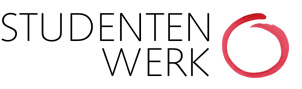    STÖRUNGSMELDUNG                        Wohnheim Otto Waldrich(Bitte per E-Mail an wohnheime-coburg@studentenwerk-oberfranken.de senden.)Art der Störung:_________________________________________________________________________________________________________________________________________________________________________________________________________Kann das Apartment während Ihrer Abwesenheit betreten werden?Ja	Nein			dann einen Termin mit unserem Büro in Coburg absprechen!Name: __________________________Ap. Nummer: 860-00-_____________Coburg, ______________Unterschrift: ___________________Eingegangen:Erledigt: